Checklista: Tillgängligt talInspelning 1Min kommentar:Inspelning 2Min kommentar:Inspelning 3Min kommentar:Inspelning 4Min kommentar:Inspelning 5Min kommentar:Inspelning 6Min kommentar:Inspelning 7Min kommentar:Bäst och sämstVilken inläsning var bäst:Vilken inläsning var sämstIDKrav 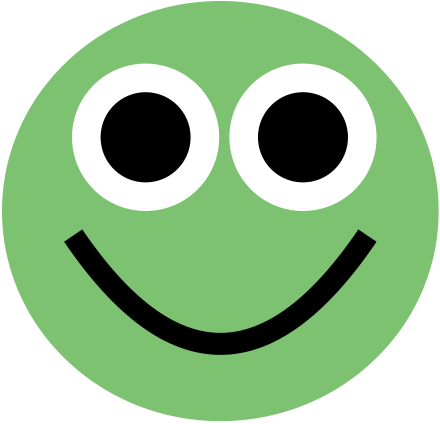 Godkänd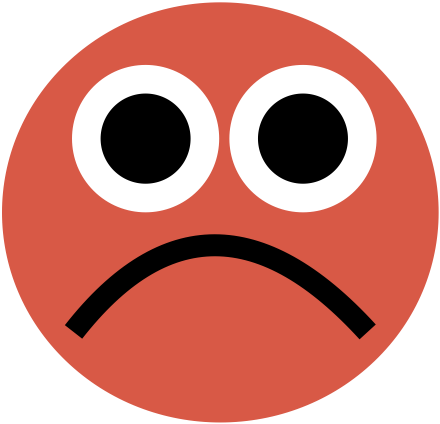 Underkänd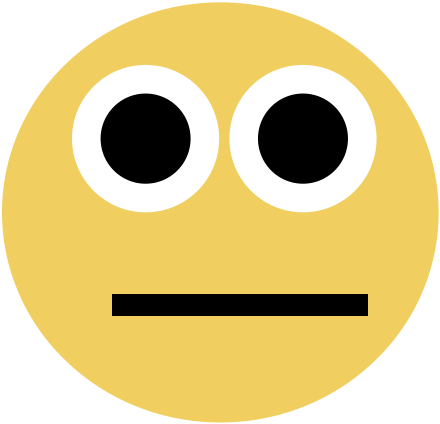 Ingen åsikt1Tala långsamt, men naturligt2Gör pauser mellan ord3Gör pauser mellan fraser4Undvik att tala för känslosamt5Undvik att tala för monotont6Betona viktig informationIDKrav GodkändUnderkändIngen åsikt1Tala långsamt, men naturligt2Gör pauser mellan ord3Gör pauser mellan fraser4Undvik att tala för känslosamt5Undvik att tala för monotont6Betona viktig informationIDKrav GodkändUnderkändIngen åsikt1Tala långsamt, men naturligt2Gör pauser mellan ord3Gör pauser mellan fraser4Undvik att tala för känslosamt5Undvik att tala för monotont6Betona viktig informationIDKrav GodkändUnderkändIngen åsikt1Tala långsamt, men naturligt2Gör pauser mellan ord3Gör pauser mellan fraser4Undvik att tala för känslosamt5Undvik att tala för monotont6Betona viktig informationIDKrav GodkändUnderkändIngen åsikt1Tala långsamt, men naturligt2Gör pauser mellan ord3Gör pauser mellan fraser4Undvik att tala för känslosamt5Undvik att tala för monotont6Betona viktig informationIDKrav GodkändUnderkändIngen åsikt1Tala långsamt, men naturligt2Gör pauser mellan ord3Gör pauser mellan fraser4Undvik att tala för känslosamt5Undvik att tala för monotont6Betona viktig informationIDKrav GodkändUnderkändIngen åsikt1Tala långsamt, men naturligt2Gör pauser mellan ord3Gör pauser mellan fraser4Undvik att tala för känslosamt5Undvik att tala för monotont6Betona viktig information